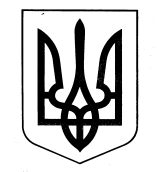 ХАРКІВСЬКА ОБЛАСНА ДЕРЖАВНА АДМІНІСТРАЦІЯДЕПАРТАМЕНТ НАУКИ І ОСВІТИ НАКАЗ19.10.2016					  Харків		 		           № 405Про відрядження учнів відділення бадмінтону Харківського обласного вищого училища фізичної культури і спорту Згідно з пунктом 3.20 розділу 3 Статуту Харківського обласного вищого училища фізичної культури і спорту, затвердженого головою Харківської обласної ради С.І. Черновим 15 січня 2013 року, на виконання Плану спортивно-масових заходів Харківського обласного вищого училища фізичної культури і спорту на 2016 рік, затвердженого директором Департаменту науки і освіти Харківської обласної державної адміністрації А.В. Бабічевим, на підставі кошторису витрат на відрядження відділення бадмінтону для участі у  відкритому всеукраїнському турнірі пам’яті А.М. Макарова, затвердженого директором Департаменту науки і освіти Харківської обласної державної адміністрації А.В. Бабічевим, керуючись статтею 6 Закону України «Про місцеві державні адміністрації»,НАКАЗУЮ: Директору Харківського обласного вищого училища фізичної культури і спорту Попову А.М.:Забезпечити участь учнів відділення бадмінтону у відкритому всеукраїнському турнірі пам’яті А.М. Макарова.								Термін: 27.10.2016-30.10.2016Відрядити до м. Дніпра вчителя бадмінтону Харківського обласного вищого училища фізичної культури і спорту Мединську Євгенію Анатоліївну та з нею 10 учнів відділення бадмінтону у такому складі: Скриннік Данило – учень 9 класу, Мединський Іван, Бекетов Гліб, Мірошніченко Юлія, Рудакова Валерія, Калякіна Анна  – учні 10 класу, Калякін Андрій, Щур Кирило, Гупалова Дар’я– учні 11 класу, Архіпова Катерина – учениця 1 курсу.                                                                             Термін: 27.10.2016-30.10.2016 Визначити особу, відповідальну за збереження життя та здоров’я учнів Харківського обласного вищого училища фізичної культури і спорту під час проїзду та проведення змагань.Витрати по відрядженню віднести за рахунок Харківського обласного вищого училища фізичної культури і спорту.Контроль за виконанням даного наказу покласти на заступника директора Департаменту науки і освіти Харківської обласної державної адміністрації – начальника управління освіти і науки В.В. Ігнатьєва.Директор Департаменту 						   А.В. Бабічев